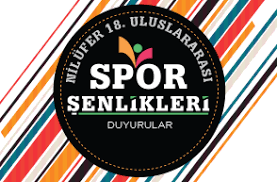 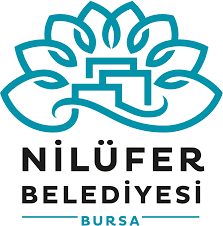 NİLÜFER 18.ULUSLARARASI SPOR ŞENLİKLERİ	ARTİSTİK CİMNASTİK	MİNİK B ERKEK   	                    YER ALETİ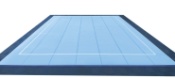 	OKUL:                                  JÜRİ: NOT: OKUL ADI-SPORCU ADI SOYADI-DOĞUM YILI DOLDURULARAK TEKNİK TOPLANTIYA KATILINIZ.SNSPORCUNUNADI SOYADID. YILIE 1E 2 E ORTOLAMAE BAŞLANGIÇE PUANID PUANIKESİNTİSONUÇ NOTU12345